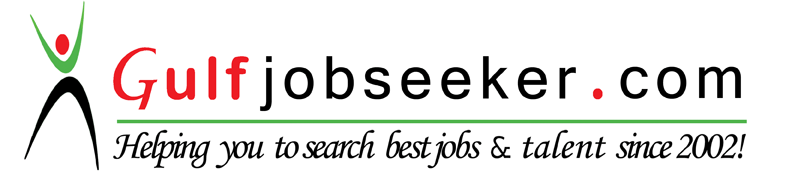 Whats app  Mobile:+971504753686 Gulfjobseeker.com CV No:1565952E-mail: gulfjobseeker@gmail.comCurriculum Vitae1. Personal Details:                                                                                                     Date of Birth			:  2043/06/02 B.S. (18 September, 1986)Sex				:  Male2. Academic Background3. SkillsComputer literacy on Ms-Word, Excel, Email /Internet, PowerPoint etc.Work Experiences   4 Job Experiences: Worked as an Assistant Accountant/Administration in NGO Federation of Nepal (NFN), District Branch Hetauda for 1 year.(2009-April 3 to 2010 April 2)5 Work as office Assistant(Cum Billing (Medical Record Department )  in Nobel Medical   College, Biratnagr Nepale for 7 month.Invoicing and collection Cash Verification and deposit.Prepare timesheet of Staff.   Send daily collection repot, patient flow report, Patient admitted and discharge report, number of patient in Ward report to the top management.Used Midas Software while working in Hospital  8. Language AbilityWriting and speaking ability in Nepali, English and Hindi language.9. Uses of Accounting and Administration Software Microsoft Navision (Used for 3 years in Asian Paints Nepal)Order Creating, Customer Invoicing, Customer Service Level report, Customer Aging report.Collection entry, Journal Voucher, customer outstanding report, sales vs collection report, Daily Sales report, Petty cash entry. Customer wise Pending Order etc.Other report as per needs.SAP Business One (Currently Using Since September 2014-in United Spirits Nepal Pvt Ltd.)Order creating, Invoicing, Daily report, Production Report.Collection report, RM-PM Report, Actual Sales reportMaterial Issue for production, Production Close, total Inventory entry and report.Sales VS collection, Customer outstanding report ETC.Other report as per needs.S.N.LevelName of School/CollegePercentageDivisionSpecializationBoardMBS--- (Running)B.B.SMakawanpur Multiple Campus53.21IIFinance, Account+2 of Management56.40IIAccountancy, MathHSEBS.L.C.Shree Adhunik Rastriya Madhymik Vidyalaya69.75IComputer science, MathBoard of  6 Worked as Store In-Charge-(Office Assistant) - (Supply Chain Department) in Asian Paints Nepal Pvt Ltd for 3 years Job Description:Handling depot administrative, Physical stock level and sales supporting works. Prepare dealer dispatch plan and implementation.Handling workers and maintain daily work report.Prepare sales (value + volume) reports, outstanding reports and forward to sales person head.Handling customer complains.Prepare monthly reconciliation of cash balance with bank Statement.Receives shipment trucks ensuring the consignment matches the shipping documents.Maintains storeroom and storeroom equipment in a clean, safe and orderly conditionDispatch of goods according to mode of delivery as per instruction and records dispatch details i.e. vehicle, driver, time, etcVerifies picked goods and checks the accuracy of the quantities as per relevant documentsPicks goods with exact quantities according to relevant documentation.Off loads the goods checking for damages and compiles a damage report for claims purposes.Prepare invoice and dispatched accordingly to the dealer.Performs physical inventories, verifies actual location of inventories against assigned locations, and initiates corrections as required. 7 Currently working as administration /Store Officer in United Spirits Nepal Pvt Ltd since September 2014.Job Description: Depot dispatch plan working in excel file along with pending order.Daily follow up with production department, sales team and dealer to execute the order.Planning of worker deployment for loading, storing at shop floor.Check old and damage FG.Arrangement of vehicle  